Tragedy Reading List – A-Level English Literature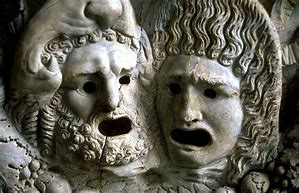 Below is a suggested list of a variety of tragedies from Ancient Greek to modern which also cover a span of types and aspects of tragedies. The list contains prose, poetry and plays for you to choose from. When you have read a text from the list, make notes on the elements of tragedy it contains and the sub-genre it belongs to using the link below as a useful starting point. We will talk about your thoughts on these during the first week of the course, so make sure to bring this list and your notes with you. Enjoy!https://www.englishandmedia.co.uk/assets/uploads/preview_files/Tragedy.pdf
Suggested reading list for Tragedy:Aeschylus - OresteiaAristotle - PoeticsEmily Brontë – Wuthering HeightsRobert Browning – Porphyria’s Lover and othersAnton Chekhov – Uncle VanyaCaryl Churchill – Top GirlsEmily Dickinson – various poemsEuripedes – The BacchaeF. Scott Fitzgerald – The Great GatsbyThomas Hardy - Tess of the d’UrbervillesThomas Hardy – various poemsHenrik Ibsen – Hedda GablerKazuo Ishiguro – The Remains of the DayChristopher Marlowe – Dr FaustusArthur Miller - A View From The BridgeArthur Miller - The CrucibleToni Morrison – BelovedSylvia Plath – various poemsWilliam Shakespeare – HamletWilliam Shakespeare – King LearSophocles – AntigoneTennessee Williams – A Streetcar Named Desire